WRC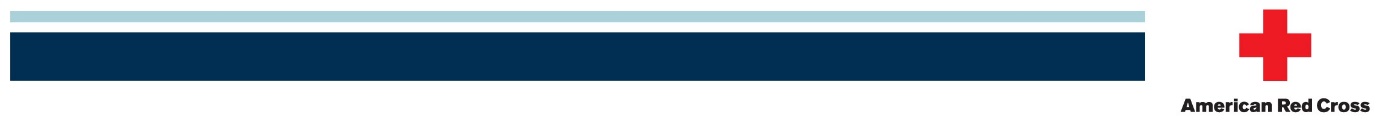 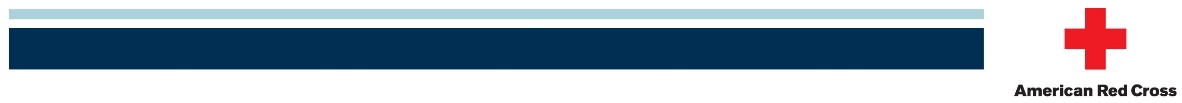 Swim ClubWRCSwim ClubWRCSwim ClubWRCSwim ClubWRCSwim ClubWRCSwim ClubWRCSwim ClubWRCSwim ClubWRCSwim ClubWRCSwim ClubWRCSwim ClubWRCSwim ClubSwim Lessons Registration Return Form via   	email:  clubinfo@wrcswimandsocialclub.com  		Mail:WRC, P.O. Box 52, Westminster, MD 21158Payment Instructions		PayPal: – Choose “Friends and Family” Option		Direct Friends & Family Payment to – wrclub@comcast.net	Make Checks Payable to: WRC			Mail Check to: WRC, P.O. Box 52, Westminster, MD 21158Registration will be confirmed when both form and payment have been received. Direct any questions to a Club Manager at the email or phone # above.Return Form via   	email:  clubinfo@wrcswimandsocialclub.com  		Mail:WRC, P.O. Box 52, Westminster, MD 21158Payment Instructions		PayPal: – Choose “Friends and Family” Option		Direct Friends & Family Payment to – wrclub@comcast.net	Make Checks Payable to: WRC			Mail Check to: WRC, P.O. Box 52, Westminster, MD 21158Registration will be confirmed when both form and payment have been received. Direct any questions to a Club Manager at the email or phone # above.Return Form via   	email:  clubinfo@wrcswimandsocialclub.com  		Mail:WRC, P.O. Box 52, Westminster, MD 21158Payment Instructions		PayPal: – Choose “Friends and Family” Option		Direct Friends & Family Payment to – wrclub@comcast.net	Make Checks Payable to: WRC			Mail Check to: WRC, P.O. Box 52, Westminster, MD 21158Registration will be confirmed when both form and payment have been received. Direct any questions to a Club Manager at the email or phone # above.Return Form via   	email:  clubinfo@wrcswimandsocialclub.com  		Mail:WRC, P.O. Box 52, Westminster, MD 21158Payment Instructions		PayPal: – Choose “Friends and Family” Option		Direct Friends & Family Payment to – wrclub@comcast.net	Make Checks Payable to: WRC			Mail Check to: WRC, P.O. Box 52, Westminster, MD 21158Registration will be confirmed when both form and payment have been received. Direct any questions to a Club Manager at the email or phone # above.Return Form via   	email:  clubinfo@wrcswimandsocialclub.com  		Mail:WRC, P.O. Box 52, Westminster, MD 21158Payment Instructions		PayPal: – Choose “Friends and Family” Option		Direct Friends & Family Payment to – wrclub@comcast.net	Make Checks Payable to: WRC			Mail Check to: WRC, P.O. Box 52, Westminster, MD 21158Registration will be confirmed when both form and payment have been received. Direct any questions to a Club Manager at the email or phone # above.Return Form via   	email:  clubinfo@wrcswimandsocialclub.com  		Mail:WRC, P.O. Box 52, Westminster, MD 21158Payment Instructions		PayPal: – Choose “Friends and Family” Option		Direct Friends & Family Payment to – wrclub@comcast.net	Make Checks Payable to: WRC			Mail Check to: WRC, P.O. Box 52, Westminster, MD 21158Registration will be confirmed when both form and payment have been received. Direct any questions to a Club Manager at the email or phone # above.Return Form via   	email:  clubinfo@wrcswimandsocialclub.com  		Mail:WRC, P.O. Box 52, Westminster, MD 21158Payment Instructions		PayPal: – Choose “Friends and Family” Option		Direct Friends & Family Payment to – wrclub@comcast.net	Make Checks Payable to: WRC			Mail Check to: WRC, P.O. Box 52, Westminster, MD 21158Registration will be confirmed when both form and payment have been received. Direct any questions to a Club Manager at the email or phone # above.Return Form via   	email:  clubinfo@wrcswimandsocialclub.com  		Mail:WRC, P.O. Box 52, Westminster, MD 21158Payment Instructions		PayPal: – Choose “Friends and Family” Option		Direct Friends & Family Payment to – wrclub@comcast.net	Make Checks Payable to: WRC			Mail Check to: WRC, P.O. Box 52, Westminster, MD 21158Registration will be confirmed when both form and payment have been received. Direct any questions to a Club Manager at the email or phone # above.Return Form via   	email:  clubinfo@wrcswimandsocialclub.com  		Mail:WRC, P.O. Box 52, Westminster, MD 21158Payment Instructions		PayPal: – Choose “Friends and Family” Option		Direct Friends & Family Payment to – wrclub@comcast.net	Make Checks Payable to: WRC			Mail Check to: WRC, P.O. Box 52, Westminster, MD 21158Registration will be confirmed when both form and payment have been received. Direct any questions to a Club Manager at the email or phone # above.Return Form via   	email:  clubinfo@wrcswimandsocialclub.com  		Mail:WRC, P.O. Box 52, Westminster, MD 21158Payment Instructions		PayPal: – Choose “Friends and Family” Option		Direct Friends & Family Payment to – wrclub@comcast.net	Make Checks Payable to: WRC			Mail Check to: WRC, P.O. Box 52, Westminster, MD 21158Registration will be confirmed when both form and payment have been received. Direct any questions to a Club Manager at the email or phone # above.Return Form via   	email:  clubinfo@wrcswimandsocialclub.com  		Mail:WRC, P.O. Box 52, Westminster, MD 21158Payment Instructions		PayPal: – Choose “Friends and Family” Option		Direct Friends & Family Payment to – wrclub@comcast.net	Make Checks Payable to: WRC			Mail Check to: WRC, P.O. Box 52, Westminster, MD 21158Registration will be confirmed when both form and payment have been received. Direct any questions to a Club Manager at the email or phone # above.2018 Course/Sessions & Schedule2018 Course/Sessions & Schedule2018 Course/Sessions & Schedule2018 Course/Sessions & Schedule2018 Course/Sessions & Schedule2018 Course/Sessions & Schedule2018 Course/Sessions & Schedule2018 Course/Sessions & Schedule2018 Course/Sessions & Schedule2018 Course/Sessions & Schedule2018 Course/Sessions & Schedule2018 Course/Sessions & ScheduleCourse Name:Course Name:Session #Session #Session #Dates, TimeDates, TimeFee:Fee:Fee:Fee:Fee:Pre-School Aquatics and Learn to Swim Levels 1 – 6 (see page 2 for course descriptions)Pre-School Aquatics and Learn to Swim Levels 1 – 6 (see page 2 for course descriptions)Session 1 Session 1 Session 1 JUNE 18 – JUNE 29, 8:45am– 9:15amJUNE 18 – JUNE 29, 8:45am– 9:15amWRC Club Members:  $40Non-members: $70WRC Club Members:  $40Non-members: $70WRC Club Members:  $40Non-members: $70WRC Club Members:  $40Non-members: $70WRC Club Members:  $40Non-members: $70Pre-School Aquatics and Learn to Swim Levels 1 – 6 (see page 2 for course descriptions)Pre-School Aquatics and Learn to Swim Levels 1 – 6 (see page 2 for course descriptions)Session 2       Session 2       Session 2       JULY 2– JULY 13, 8:45am– 9:15amJULY 2– JULY 13, 8:45am– 9:15amWRC Club Members:  $40Non-members: $70WRC Club Members:  $40Non-members: $70WRC Club Members:  $40Non-members: $70WRC Club Members:  $40Non-members: $70WRC Club Members:  $40Non-members: $70Adult Lessons -  Basic water movements to float and stroke developmentAdult Lessons -  Basic water movements to float and stroke developmentSession 3Session 3Session 3JUNE 25 - JUNE 29,  7:00pm-7:45pmJUNE 25 - JUNE 29,  7:00pm-7:45pmMembers & Non-members: $60Members & Non-members: $60Members & Non-members: $60Members & Non-members: $60Members & Non-members: $60Adult and Child Class – (children 3 months and up) Water exploration Adult and Child Class – (children 3 months and up) Water exploration Session 4Session 4Session 4JUNE 18 – JUNE 22,   6:30-7:00pmJUNE 18 – JUNE 22,   6:30-7:00pmMembers & Non-members: $60Members & Non-members: $60Members & Non-members: $60Members & Non-members: $60Members & Non-members: $60Note: Children who are not yet toilet trained must wear snug fitting plastic pants (aka a swim diaper cover) over a swim diaper. In addition, A bathing suit must be worn over the plastic pants/swim diaper cover.Note: Children who are not yet toilet trained must wear snug fitting plastic pants (aka a swim diaper cover) over a swim diaper. In addition, A bathing suit must be worn over the plastic pants/swim diaper cover.Note: Children who are not yet toilet trained must wear snug fitting plastic pants (aka a swim diaper cover) over a swim diaper. In addition, A bathing suit must be worn over the plastic pants/swim diaper cover.Note: Children who are not yet toilet trained must wear snug fitting plastic pants (aka a swim diaper cover) over a swim diaper. In addition, A bathing suit must be worn over the plastic pants/swim diaper cover.Note: Children who are not yet toilet trained must wear snug fitting plastic pants (aka a swim diaper cover) over a swim diaper. In addition, A bathing suit must be worn over the plastic pants/swim diaper cover.Note: Children who are not yet toilet trained must wear snug fitting plastic pants (aka a swim diaper cover) over a swim diaper. In addition, A bathing suit must be worn over the plastic pants/swim diaper cover.Note: Children who are not yet toilet trained must wear snug fitting plastic pants (aka a swim diaper cover) over a swim diaper. In addition, A bathing suit must be worn over the plastic pants/swim diaper cover.Note: Children who are not yet toilet trained must wear snug fitting plastic pants (aka a swim diaper cover) over a swim diaper. In addition, A bathing suit must be worn over the plastic pants/swim diaper cover.Note: Children who are not yet toilet trained must wear snug fitting plastic pants (aka a swim diaper cover) over a swim diaper. In addition, A bathing suit must be worn over the plastic pants/swim diaper cover.Note: Children who are not yet toilet trained must wear snug fitting plastic pants (aka a swim diaper cover) over a swim diaper. In addition, A bathing suit must be worn over the plastic pants/swim diaper cover.Note: Children who are not yet toilet trained must wear snug fitting plastic pants (aka a swim diaper cover) over a swim diaper. In addition, A bathing suit must be worn over the plastic pants/swim diaper cover.Note: Children who are not yet toilet trained must wear snug fitting plastic pants (aka a swim diaper cover) over a swim diaper. In addition, A bathing suit must be worn over the plastic pants/swim diaper cover.Responsible Party Name (Last) 	(First)Responsible Party Name (Last) 	(First)Responsible Party Name (Last) 	(First)Responsible Party Name (Last) 	(First)Responsible Party Name (Last) 	(First)Responsible Party Name (Last) 	(First)Responsible Party Name (Last) 	(First)Responsible Party Name (Last) 	(First)Responsible Party Name (Last) 	(First)Responsible Party Name (Last) 	(First)Responsible Party Name (Last) 	(First)Responsible Party Name (Last) 	(First)E-mail Address:E-mail Address:E-mail Address:E-mail Address:E-mail Address:E-mail Address:Primary PhonePrimary PhonePrimary PhonePrimary PhonePrimary PhonePrimary PhoneAddressAddressAddressAddressAddressAddressCityCityCityStateZIP CodeZIP CodeEmergency Contact Name: 					Phone Number: Emergency Contact Name: 					Phone Number: Emergency Contact Name: 					Phone Number: Emergency Contact Name: 					Phone Number: Emergency Contact Name: 					Phone Number: Emergency Contact Name: 					Phone Number: Emergency Contact Name: 					Phone Number: Emergency Contact Name: 					Phone Number: Emergency Contact Name: 					Phone Number: Emergency Contact Name: 					Phone Number: Emergency Contact Name: 					Phone Number: Emergency Contact Name: 					Phone Number: Have you ever taken swim lessons at the Westminster Riding Club before?      YES          NOElsewhere?   YES      NO      If YES, where? _____________________What level class have you completed? (see page 2 for course descriptions)(Circle)   Pre-School 	I           II          III         IV        V       VI    Have you ever taken swim lessons at the Westminster Riding Club before?      YES          NOElsewhere?   YES      NO      If YES, where? _____________________What level class have you completed? (see page 2 for course descriptions)(Circle)   Pre-School 	I           II          III         IV        V       VI    Have you ever taken swim lessons at the Westminster Riding Club before?      YES          NOElsewhere?   YES      NO      If YES, where? _____________________What level class have you completed? (see page 2 for course descriptions)(Circle)   Pre-School 	I           II          III         IV        V       VI    Have you ever taken swim lessons at the Westminster Riding Club before?      YES          NOElsewhere?   YES      NO      If YES, where? _____________________What level class have you completed? (see page 2 for course descriptions)(Circle)   Pre-School 	I           II          III         IV        V       VI    Have you ever taken swim lessons at the Westminster Riding Club before?      YES          NOElsewhere?   YES      NO      If YES, where? _____________________What level class have you completed? (see page 2 for course descriptions)(Circle)   Pre-School 	I           II          III         IV        V       VI    Have you ever taken swim lessons at the Westminster Riding Club before?      YES          NOElsewhere?   YES      NO      If YES, where? _____________________What level class have you completed? (see page 2 for course descriptions)(Circle)   Pre-School 	I           II          III         IV        V       VI    Have you ever taken swim lessons at the Westminster Riding Club before?      YES          NOElsewhere?   YES      NO      If YES, where? _____________________What level class have you completed? (see page 2 for course descriptions)(Circle)   Pre-School 	I           II          III         IV        V       VI    Have you ever taken swim lessons at the Westminster Riding Club before?      YES          NOElsewhere?   YES      NO      If YES, where? _____________________What level class have you completed? (see page 2 for course descriptions)(Circle)   Pre-School 	I           II          III         IV        V       VI    Have you ever taken swim lessons at the Westminster Riding Club before?      YES          NOElsewhere?   YES      NO      If YES, where? _____________________What level class have you completed? (see page 2 for course descriptions)(Circle)   Pre-School 	I           II          III         IV        V       VI    Have you ever taken swim lessons at the Westminster Riding Club before?      YES          NOElsewhere?   YES      NO      If YES, where? _____________________What level class have you completed? (see page 2 for course descriptions)(Circle)   Pre-School 	I           II          III         IV        V       VI    Have you ever taken swim lessons at the Westminster Riding Club before?      YES          NOElsewhere?   YES      NO      If YES, where? _____________________What level class have you completed? (see page 2 for course descriptions)(Circle)   Pre-School 	I           II          III         IV        V       VI    Have you ever taken swim lessons at the Westminster Riding Club before?      YES          NOElsewhere?   YES      NO      If YES, where? _____________________What level class have you completed? (see page 2 for course descriptions)(Circle)   Pre-School 	I           II          III         IV        V       VI    Course NameSession #Session #FeeStudent Name First:		Last:Student Name First:		Last:Student Name First:		Last:Student Name First:		Last:Date of BirthDate of BirthDate of BirthGenderTotal Due:Total Due:Total Due:Responsible PartySignature:										Date:Responsible PartySignature:										Date:Responsible PartySignature:										Date:Responsible PartySignature:										Date:Responsible PartySignature:										Date:Responsible PartySignature:										Date:Responsible PartySignature:										Date:Responsible PartySignature:										Date:Responsible PartySignature:										Date:Responsible PartySignature:										Date:Responsible PartySignature:										Date:Responsible PartySignature:										Date:Responsible Party Signature: __________________________________________  Date: 	__________________________		_______________Responsible Party Signature: __________________________________________  Date: 	__________________________		_______________Responsible Party Signature: __________________________________________  Date: 	__________________________		_______________Responsible Party Signature: __________________________________________  Date: 	__________________________		_______________Responsible Party Signature: __________________________________________  Date: 	__________________________		_______________Responsible Party Signature: __________________________________________  Date: 	__________________________		_______________Responsible Party Signature: __________________________________________  Date: 	__________________________		_______________Responsible Party Signature: __________________________________________  Date: 	__________________________		_______________Responsible Party Signature: __________________________________________  Date: 	__________________________		_______________Responsible Party Signature: __________________________________________  Date: 	__________________________		_______________Responsible Party Signature: __________________________________________  Date: 	__________________________		_______________Responsible Party Signature: __________________________________________  Date: 	__________________________		_______________WRCSwim ClubSwim Lesson Course Descriptions: (complete form on reverse side)(Note: It is quite common for children to participate in several sessions of a certain level before they are able to successfully demonstrate all the skills. That’s okay!)Pre-School Aquatics (Children between the ages 4 – 5):Your child is introduced to basic skills.  These skills lay the foundation for future skill development of swimming strokes.Learn-to-Swim Level 1:Your child will continue to build on basic skills. They will be introduced to more advanced water skills.  Essentially getting in, getting wet and going under.Learn-to-Swim Level 2:Your child will build on skills learned in Level 1. This course covers the fundamental aquatic skills including: breath control and arm/leg coordination while building on previously learned skills. Learn-to-Swim Level 3:Your child will be challenged to develop his/her strokes.  They will also learn the fundamentals of font crawl and back crawl and possible some butterfly.Learn-to-Swim Level 4:Your child will improve his/her strokes.  They will also learn the breaststroke, elementary backstroke, and the whole butterfly.(This lesson will prepare your child for swim team, but is not requirement to join Swim Team)Learn-to-Swim Level 5:Your child will have time in the water to refine his/her strokes.  Beginning with the sidestroke, racing starts and turns, and endurance swimming.  They are learning to prefect their strokes. Learn-to-swim Level 6:A vigorous course that challenges both children and adults. As a fitness swimmer, you learn the principles of training and evaluate your own level of fitness.Interested in becoming a member of WRC?  Check out our website for more information.  www.wrcswimandsocialclub.com  